A.C.E ROUGE 6/10 ANS  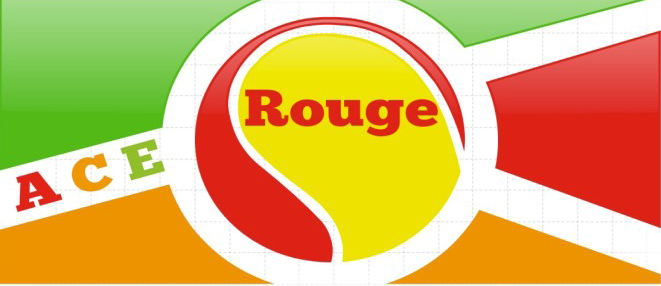 
Le club de l’IS MONTLUCON organise une Compétition Pédagogique de Proximité : 
Samedi 3 Janvier 2015 à partir de 13h00 
au centre ROGER TARIANT à MONTLUCON
Sont concernés : 
 enfants  nés en 2009, 2008, 2007, 2006, 2005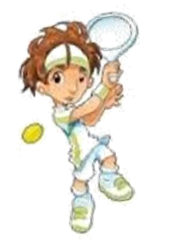 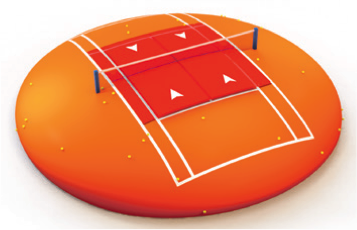 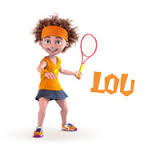        					 Cette animation est consacrée	                                 aux enfants sachant  évoluer sur terrain 12 m balle rouge.Elle a pour but de faire des matchs, compter les points, arbitrer …	L’organisation sera définie selon le nombre de participants.Inscription auprès de Laurence PASCOURET, Présidente : 06/25/15/29/25 ou laur.pascouret@orange.fr